Publicado en Madrid el 09/01/2018 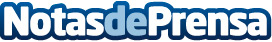 Watermelon, agencia de publicidad, presenta sus servicios de marketing digital La creación y posicionamiento de productos y marcas online se ha convertido en la prioridad de muchas empresas y en la asignatura pendiente de muchas otras. Watermelon presenta sus servicios de publicidad y marketing digital.
Datos de contacto:Watermelon911 138 946Nota de prensa publicada en: https://www.notasdeprensa.es/watermelon-agencia-de-publicidad-presenta-sus Categorias: Comunicación Marketing Emprendedores E-Commerce Consumo http://www.notasdeprensa.es